Supplemental Materials Figure S1 – CPT and ICD-10 codes connection to colorectal surgeryCommon procedural codes (CPT) for colorectal surgeriesColectomyOpen procedures (44140-44160)44140 Colectomy, partial; with anastomosis44141 Colectomy, partial; with skin level cecostomy or colostomy44143 Colectomy, partial; with end colostomy and closure of distal segment (Hartmann type procedure)44144 Colectomy, partial; with resection, with colostomy or ileostomy and creation of mucofistula44145 Colectomy, partial; with coloproctostomy (low pelvic anastomosis)44146 Colectomy, partial; with coloproctostomy (low pelvic anastomosis), with colostomy44147 Colectomy, partial; abdominal and transanal approach44150 Colectomy, total, abdominal, without proctectomy; with ileostomy or ileoproctostomy44151 Colectomy, total, abdominal, without proctectomy; with continent ileostomy44155 Colectomy, total, abdominal, with proctectomy; with ileostomy44156 Colectomy, total, abdominal, with proctectomy; with continent ileostom44157 Colectomy, total, abdominal, with proctectomy; with ileoanal anastomosis, includes loop ileostomy, and rectal mucosectomy, when performed44160 Colectomy, partial, with removal of terminal ileum with ileocolostomyLaproscopic procedures (44204-44346)44188 Laparoscopy, surgical, colostomy or skin level cecostomy44204 Laparoscopy, surgical; colectomy, partial, with anastomosis44205 Laparoscopy, surgical; colectomy, partial, with removal of terminal ileum with ileocolostomy44206 Laparoscopy, surgical; colectomy, partial, with end colostomy and closure of distal segment (Hartmann type procedure)44207 Laparoscopy, surgical; colectomy, partial, with anastomosis, with coloproctostomy (low pelvic anastomosis)44208 Laparoscopy, surgical; colectomy, partial, with anastomosis, with coloproctostomy (low pelvic anastomosis) with colostomy44210 Laparoscopy, surgical; colectomy, total, abdominal, without proctectomy, with ileostomy or ileoproctostomy44211 Laparoscopy, surgical; colectomy, total, abdominal, with proctectomy, with ileoanal anastomosis, creation of ileal reservoir (S or J), with loop ileostomy, includes rectal mucosectomy, when performed44212 Laparoscopy, surgical; colectomy, total, abdominal, with proctectomy, with ileostomy44213 Laparoscopy, surgical, mobilization (take-down) of splenic flexure performed in conjunction with partial colectomy (to be listed separately in addition to primary procedure44320 Colostomy or skin level cecostomy44346 Revision of colostomy; with repair of paracolostomy hernia (separate procedure)Rectal procedures (45110-45550)45110 Proctectomy; complete, combined abdominoperineal, with colostomy45111 Proctectomy; partial resection of rectum, transabdominal approach45112 Proctectomy, combined abdominoperineal, pullthrough procedure (eg, colo-anal anastomosis) 45113 Proctectomy, partial, with rectal mucosectomy, ileoanal anastomosis, creation of ileal reservoir (Sor J), with or without loop ileostomy45114 Proctectomy, partial, with anastomosis; abdominal and transsacral approach45116 Proctectomy, partial, with anastomosis; transsacral approach only (Kraske type)45119 Proctectomy, combined abdominoperineal pullthrough procedure (eg, colo-anal anastomosis),with creation of colonic reservoir (eg, J-pouch), with diverting enterostomy when performed45120 Proctectomy, complete (for congenital megacolon), abdominal and perineal approach; with pull-through procedure and anastomosis (eg, Swenson, Duhamel, or Soave type operation)45121 Proctectomy, complete (for congenital megacolon), abdominal and perineal approach; with subtotal or total colectomy, with multiple biopsies45123 Proctectomy, partial, without anastomosis, perineal approach45126 Pelvic exenteration for colorectal malignancy, with proctectomy (with or without colostomy),with removal of bladder and ureteral transplantations, and/ or hysterectomy, or cervicectomy, with or without removal of tube(s), with or without removal of ovary(s), or any combination thereof45130 Excision of rectal procidentia, with anastomosis; perineal approach45135 Excision of rectal procidentia, with anastomosis; abdominal and perineal approach45136 Excision of ileoanal reservoir with ileostomy45150 Division of stricture of rectum45160 Excision of rectal tumor by proctotomy, transsacralortranscoccygeal approach45171 Excision of rectal tumor, transanal approach; not including muscularis propria (ie, partialthickness)45172 Excision of rectal tumor, transanal approach; including muscularis propria (ie, full thickness)45190 Destruction of rectal tumor (eg, electrodesiccation, electrosurgery, laser ablation, laser resection, cryosurgery) transanal approach45395 Laparoscopy, surgical; proctectomy, complete, combined abdominoperineal, with colostomy45397 Laparoscopy, surgical; proctectomy, combined abdominoperineal pull-through procedure (eg,colo-anal anastomosis), with creation of colonic reservoir (eg, J-pouch), with diverting enterostomy, when performed45400 Laparoscopy, surgical; proctopexy (for prolapse)45402 Laparoscopy, surgical; proctopexy (for prolapse), with sigmoid resection45540 Proctopexy (eg, for prolapse); abdominal approach45541 Proctopexy (eg, for prolapse); perineal approach45550 Proctopexy (eg, for prolapse); with sigmoid resection, abdominal approachRobotic-assisted proceduresS2900 Surgical techniques requiring use of robotic surgical system (list separately in addition tocode for primary procedure)ICD-10-PCS PROCEDURE CODE PROCEDURE CODE DESCRIPTIONPARTIAL EXCISION OF COLON0DBE0ZZ	Excision of large intestine, open approach0DBF0ZZ	Excision of right large intestine, open approach0DBG0ZZ	Excision of left large intestine, open approach0DBH0ZZ 	Excision of cecum, open approach0DBK0ZZ	Excision of ascending colon, open approach0DBL0ZZ 	Excision of transverse colon, open approach0DBM0ZZ	Excision of descending colon, open approach0DBN0ZZ	Excision of sigmoid colon, open approach0DBE4ZZ 	Excision of large intestine, percutaneous endoscopic approach0DBF4ZZ 	Excision of right large intestine, percutaneous endoscopic approach0DBG4ZZ 	Excision of left large intestine, percutaneous endoscopic approach0DBH4ZZ 	Excision of cecum, percutaneous endoscopic approach0DBK4ZZ 	Excision of ascending colon, percutaneous endoscopic approach0DBL4ZZ 	Excision of transverse colon, percutaneous endoscopic approach0DBM4ZZ 	Excision of descending colon, percutaneous endoscopic approach0DBN4ZZ 	Excision of sigmoid colon, percutaneous endoscopic approachTOTAL EXCISION OF COLON0DTE0ZZ 	Resection of large intestine, open approach0DTF0ZZ 	Resection of right large intestine, open approach0DTG0ZZ 	Resection of left large intestine, open approach0DTH0ZZ 	Resection of cecum, open approach0DTK0ZZ 	Resection of ascending colon, open approach0DTL0ZZ 	Resection of transverse colon, open approach0DTM0ZZ 	Resection of descending colon, open approach0DTN0ZZ 	Resection of sigmoid colon, open approach0DTE4ZZ 	Resection of large intestine, percutaneous endoscopic approach0DTF4ZZ 	Resection of right large intestine, percutaneous endoscopic approach0DTG4ZZ 	Resection of left large intestine, percutaneous endoscopic approach0DTH4ZZ 	Resection of cecum, percutaneous endoscopic approach0DTK4ZZ	Resection of ascending colon, percutaneous endoscopic approach0DTL4ZZ 	Resection of transverse colon, percutaneous endoscopic approach0DTM4ZZ 	Resection of descending colon, percutaneous endoscopic approach0DTN4ZZ 	Resection of sigmoid colon, percutaneous endoscopic approachCOLOSTOMY0D1K0Z4 	Bypass ascending colon to cutaneous, open approach0D1L0Z4 	Bypass transverse colon to cutaneous, open approach0D1M0Z4 	Bypass descending colon to cutaneous, open approach0D1N0Z4 	Bypass sigmoid colon to cutaneous, open approach0D1K4Z4 	Bypass ascending colon to cutaneous, percutaneous endoscopic approach0D1L4Z4 	Bypass transverse colon to cutaneous, percutaneous endoscopic approach0D1M4Z4 	Bypass descending colon to cutaneous, percutaneous endoscopic approach0D1N4Z4 	Bypass sigmoid colon to cutaneous, percutaneous endoscopic approachILEOSTOMY0D1B0Z4 	Bypass ileum to cutaneous, open approach0D1B4Z4 	Bypass ileum to cutaneous, percutaneous endoscopic approachSupplemental Materials Figure S2 – REDCap data collection tool				Page 1ERCPC Data Collection Instrument Perioperative Care PRNPatient demographics and parametersWhat was the patient's age (in years)?__________________________________What was the estimated blood loss (in mLs) duringsurgery?	__________________________________(numbers only)What intravenous fluids were administered during hospitalization?(multiple entries allowed) saline-containing	 lactated ringer's	 albumin	 packed red blood cellsAntibiotic Surgical Site Infection (SSI) Prophylaxis(in milligrams - number only)What was the time difference between the first IV antibiotic administration and surgical incision (in minutes)(in milligrams - numbers only. Enter second andgenerated?	(Use manual entry by pharmacist for pharmacy todose order changes)Venous Thromboembolism (VTE) ProphylaxisWas any pre-operative assessment method used to	 Yes	 No determine whether the patient was at-risk for post-operative venous thromboembolism?Calculate the patient's risk for post-operative VTE risk using the embedded website. If your CPOE system calculated the Caprini score, please enter that value into the question below.Enter the patient's Caprini score (calculated above orprophylaxis prescribed?the hospitalization, enter both without a space	(numbers only. Enter first and second doses withoutIf there was any order change in the record that the patient's weight              manual entry by pharmacistor renal function was used to adjust the dose of any VTE	                         automated entry by computer Post-operative Nausea and Vomiting (PONV) ProphylaxisExcluding aprepitant and scopolamine patch, what was the time difference between IV pre-operative anti-emetic agent administration and the surgical incision? (in minutes)What dose of aprepitant was administered?__________________________________What was the time difference between aprepitant administration and the surgical incision (in minutes)?(in minutes)How many hours before surgery was scopolamine patchapplied to the skin?	__________________________________Multi-modal pain managementWhich non-opioid multi-modal pain management agent(s) acetaminophen POwere prescribed post-operatively?acetaminophen IVcelecoxib PO diclofenac PO diclofenac topical ibuprofen PO ketorolac PO ketorolac IV lidocaine IV lidocaine patch meloxicam PO meloxicam IV naproxen ibuprofen IV gabapentin pregabalin methocarbamolNONENon-opioid multi-modal pain management agent frequency at a standard adult dose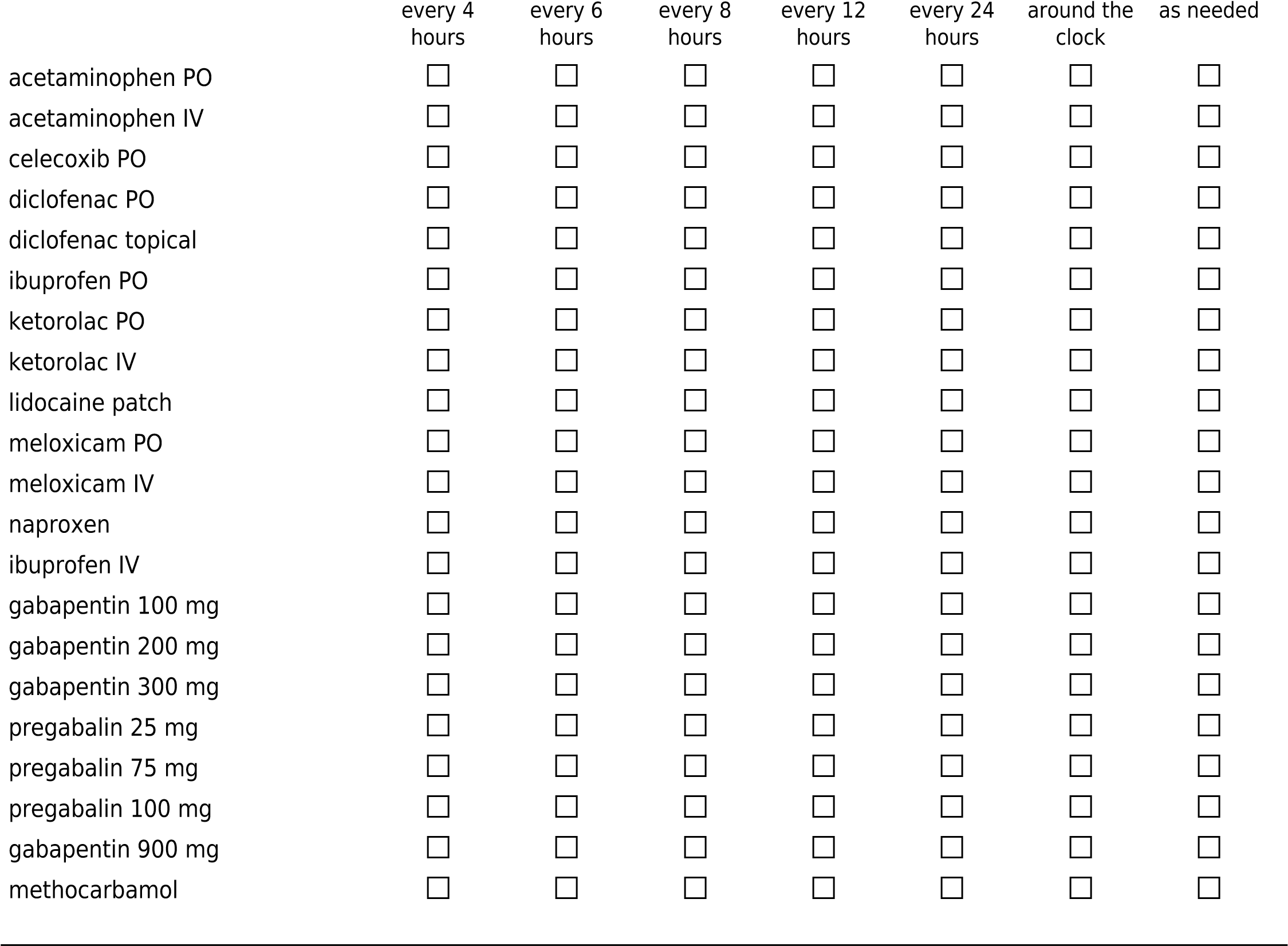 Use the calculator (CLICK ON WATCH VIDEO BELOW) to convert the PARENTERAL (IV/IM/SC) AND/OR ORAL (PO) opioid administered to ORAL (PO) morphine milligram equivalents (MME) and add the amount to the MME in the boxes provided for each of the next 2 MME questions for procedural /PACU and ward total doses. Select the "converting to" for Morphine (oral chronic).NOTES: TRAMADOL IS CONVERTED TO MME USING THE FOLLOWING CONVERSION: MULTIPLE DOSE TOTAL BY 0.1 AND ENTER WITH OTHER MMEs FROM THE CONVERTER.For sufentanil and alfentanil conversion to MME, MULTIPLY THE TOTAL DOSE BY 5, AND ENTER THAT VALUE AS FENTANYL (IN MCG).For remifentantil conversion to MME, MUTLIPLY THE TOTAL DOSE BY 0.5 AND ENTER THAT VALUE AS FENTANYL,Was any risk stratification scoring system for PONV	 Yes	 No used to assess this patient PRE-OPERATIVELY?Please use the calculator to enter the Apfel scoring system for PONV risk. If your CPOE system calculated the value, please enter that value in the space below.Enter the patient's Apfel Score.__________________________________Use the following Clavien-Dindo Classification of complications scheme to rate the severity of POCs.Post-operative, in-hospital complicationsUse the following Clavien-Dindo Classification of complications to rate the severity of complications experienced at home.Post-operative, post-discharge complications (frequency and severity)	None	I-II	IIIa	IIIb	IVa	IVb	vInfectionFistula/anastomotic leakBleeding/hematomaDelayed gastric emptying / ileusNausea and/or vomitingCardiopulmonaryLiver insufficiencyNeurologicPainAllergy Pancreatitis otherRenalLost to follow up - answer not required - select V if lostWhat was the Length of Hospital Stay (LOSH) related toprimary procedure? (in days)	__________________________________Supplementary Materials Table S1 – Surgical technique by anatomical locationSupplementary Materials Table S2 – Surgical technique by LOS, 7- and 30-day readmissionSupplementary Materials Table S3 – Anatomical location by LOS, 7- and 30-day re-admissionSupplementary Materials Table S4 – Small versus large colon procedures, antibiotics, and SSI rateSupplementary Materials Table S5 – Common postoperative complications by severity – in-hospital (Clavien-Dindo scale)Supplementary Materials Table S6 - Common postoperative complications by severity – post-discharge (Clavien-Dindo scale)What was the patient's weight on admission to the hospital (in kg)?__________________________________(numbers only)What was the patient's pre-operative eGFR on admission from lab data?__________________________________(numbers only)What was the primary International Classification of Diseases (ICD) 10 code for this admission?__________________________________What was the second listed InternationalClassification of Diseases (ICD) 10 code for this admission?__________________________________What was the third listed International Classification of Diseases (ICD) 10 code for this admission?__________________________________What was the pre-operative VTE prophylaxis dose (in mg)?__________________________________(numbers only)What was the pre-operative VTE prophylaxis dose (in units)?__________________________________(numbers only)Was there any order change in the record that the patient's renal function was used to adjust the dose of any VTE prophylaxis agent at any time? Yes	Noprophylaxis agent, how was the notation generated?                                     (Use manual entry by    pharmacist for pharmacy todose order changes)How much intraoperative morphine milligram equivalents  (MME) were administered ORALLY & PARENTERALLY during__________________________________the procedure and in the PACU?(use the MME calculator provided)How much post-operative morphine milligram equivalents  (MME) were administered by ORALLY & PARENTERALLY __________________________________after PACU discharge and before hospital discharge (i.e. on the ward or unit)?(use the MME calculator provided)Surgical technique (n)Anatomical location (%) – multiple colonic segments includedAnatomical location (%) – multiple colonic segments includedAnatomical location (%) – multiple colonic segments includedAnatomical location (%) – multiple colonic segments includedAnatomical location (%) – multiple colonic segments includedAnatomical location (%) – multiple colonic segments includedAnatomical location (%) – multiple colonic segments includedAnatomical location (%) – multiple colonic segments includedSurgical technique (n)Small intestineAppendixCecumAscending colonTransverseDescending colonSigmoidRectumLaparoscopic (243)26.51.218.136.632.530.053.930.5Open (137)33.83.716.025.619.030.742.330.7Robotic (96)13.58.39.422.914.631.255.235.4Totals (476)25.63.415.830.725.030.550.831.5Surgical technique (n)LOS7-day readmit rate (%)30-day readmit rate (%)Surgical technique (n)LOS7-day readmit rate (%)30-day readmit rate (%)Laparoscopic (243)5.67.86.2Open (137)6.82.98.0Robotic (96)4.24.211.5Totals (476)5.75.77.8Anatomical location (n) (multiple segments included)Secondary outcomesSecondary outcomesSecondary outcomesp valuep valuep valueAnatomical location (n) (multiple segments included)LOS7-day readmit %30-day readmit %LOS7-day readmit30-day readmitSigmoid (242)5.96.69.90.1560.3680.076Rectum (150)6.05.37.90.009*0.8280.900Ascending colon (146)6.17.57.50.5280.2430.897Descending colon (145)6.46.810.30.3290.4450.165Small intestine (121)6.28.17.30.032*0.1620.850Transverse (119)6.88.37.50.019*0.1370.921Cecum (75)5.32.66.60.9640.6850.072Appendix (16)7.70.05.90.2840.3180.817Small intestine and other colonic locationsSmall intestine and other colonic locationsSmall intestine and other colonic locationsAntibiotic / combination (n)SSI incidence (n)SSI rate (%)Piperacillin/tazobactam (2)150.0Ciprofloxacin/metronidazole (3)133.3Cefoxitin (16)318.8Cefoxitin/ampicillin (9)111.1Cefazolin/metronidazole (30)310.0Cefotetan (15), ertapenem (10), clindamycin/gentamicin (3), cefazolin combinations (other) (3), gentamicin/metronidazole (2), cefazolin (1), levofloxacin (1), levofloxacin/metronidazole (1), none (1)0Sub-total (97)99.3Small intestine onlySmall intestine onlySmall intestine onlyCefazolin/metronidazole (4)125.0Cefoxitin (9), ertapenem (5), cefotetan (4), cefotetan (double dose) (1), none (1)0Sub-total (24)14.2Large intestine onlyCefazolin/metronidazole (124)32.4Cefoxitin (51)35.9Ertapenem (65), cefotetan (33), ampicillin/cefoxitin (30), gentamicin/metronidazole (7), cefazolin (6), metronidazole (5), piperacillin/tazobactam (4), ceftriaxone (3), cefazolin combinations (other) (2), clindamycin/gentamicin (2), ampicillin/sulbactam (1), cefotetan/metronidazole (1), cefotetan (double dose) (2), none (19)0Sub-total (355)61.7Total (476)163.4Postoperative complication diagnosed during hospitalization in 476 patientsGrade (seriousness)Grade (seriousness)Grade (seriousness)Grade (seriousness)Grade (seriousness)Postoperative complication diagnosed during hospitalization in 476 patientsI-IIIIIaIIIbIVVPain (277; 58.1%)2743 Nausea and/or vomiting (228; 47.9%)227 1 Delayed gastric emptying/ileus (68; 14.6%)56 102 Bleeding/hematoma (35; 7.4%)28 42 1 Infection (32; 6.7%)27 3 2Cardiopulmonary (27; 5.7%)21 2 12 1 Renal (23; 4.8%)22 1 Other (16; 3.4%)11 1 3 1 Fistula/anastomotic leak (12; 2.5%)6 2 4 Neurologic (5; 1.1%)4 1 Liver insufficiency (1; 0.2%)1 Totals (714 POCs in 476 patients)677 (94.8)27 (3.8)15 (2.1)3 (0.4)2 (0.3)Postoperative complication diagnosed after discharge in 476 patientsGrade (seriousness)Grade (seriousness)Grade (seriousness)Grade (seriousness)Grade (seriousness)Postoperative complication diagnosed after discharge in 476 patientsI-IIIIIaIIIbIVVPain (105; 22.0%)105 Infection (40; 8.4%)30 5 5 Nausea and/or vomiting (28; 5.9%)24 3  1 Other (23; 4.8%)18 1  3 1 Delayed gastric emptying/ileus (18; 3.4%)12 5 1 Cardiopulmonary (12; 2.5%)8 11 1 1 Fistula/anastomotic leak (10; 2.1%)5 1 4 Bleeding/hematoma (9; 1.9%)8 1 Renal (4; 0.8%)4 Neurologic (3; 0.6%)3 Allergy (1; 0.2%)1 Totals (253)213 (84.9)26 (10.3)15 (5.9)2 (0.8)1 (0.4)Lost to follow-up (7; 1.5%)Lost to follow-up (7; 1.5%)Lost to follow-up (7; 1.5%)Lost to follow-up (7; 1.5%)Lost to follow-up (7; 1.5%)Lost to follow-up (7; 1.5%)